ANEXO I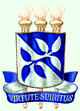 UNIVERSIDADE FEDERAL DA BAHIA PRO-REITORIA DE ENSINO DE GRADUAÇÃOFORMULÁRIO PARA CRIAÇÃO OU ALTERAÇÃO DE COMPONENTE CURRICULAR(Resolução _______)Código e nome do componente curricular:Sem abreviatura, máximo de 60 caracteresCódigo e nome do componente curricular:Sem abreviatura, máximo de 60 caracteresCódigo e nome do componente curricular:Sem abreviatura, máximo de 60 caracteresCódigo e nome do componente curricular:Sem abreviatura, máximo de 60 caracteresCódigo e nome do componente curricular:Sem abreviatura, máximo de 60 caracteresCódigo e nome do componente curricular:Sem abreviatura, máximo de 60 caracteresCódigo e nome do componente curricular:Sem abreviatura, máximo de 60 caracteresDepartamento ou equivalente: Departamento ou equivalente: Departamento ou equivalente: Departamento ou equivalente: Departamento ou equivalente: Departamento ou equivalente: Pré-requisito:Para cada curso que este componente integra a matrizPré-requisito:Para cada curso que este componente integra a matrizPré-requisito:Para cada curso que este componente integra a matrizPré-requisito:Para cada curso que este componente integra a matrizPré-requisito:Para cada curso que este componente integra a matrizPré-requisito:Para cada curso que este componente integra a matrizPré-requisito:Para cada curso que este componente integra a matrizPré-requisito:Para cada curso que este componente integra a matrizModalidade:(Cf. Quadro de modalidades e submodalidades – Anexo III)Modalidade:(Cf. Quadro de modalidades e submodalidades – Anexo III)Modalidade:(Cf. Quadro de modalidades e submodalidades – Anexo III)Modalidade:(Cf. Quadro de modalidades e submodalidades – Anexo III)Modalidade:(Cf. Quadro de modalidades e submodalidades – Anexo III)Modalidade:(Cf. Quadro de modalidades e submodalidades – Anexo III)Modalidade:(Cf. Quadro de modalidades e submodalidades – Anexo III)Submodalidade:(Cf. Quadro de modalidades e submodalidades – Anexo III)Submodalidade:(Cf. Quadro de modalidades e submodalidades – Anexo III)Submodalidade:(Cf. Quadro de modalidades e submodalidades – Anexo III)Submodalidade:(Cf. Quadro de modalidades e submodalidades – Anexo III)Submodalidade:(Cf. Quadro de modalidades e submodalidades – Anexo III)Submodalidade:(Cf. Quadro de modalidades e submodalidades – Anexo III)Submodalidade:(Cf. Quadro de modalidades e submodalidades – Anexo III)Submodalidade:(Cf. Quadro de modalidades e submodalidades – Anexo III)Sistema de avaliação:nota ou conceitoSistema de avaliação:nota ou conceitoSistema de avaliação:nota ou conceitoSistema de avaliação:nota ou conceitoSistema de avaliação:nota ou conceitoSistema de avaliação:nota ou conceitoCarga HoráriaCarga HoráriaCarga HoráriaCarga HoráriaCarga HoráriaCarga HoráriaCarga HoráriaCarga Horária Docente/TurmaCarga Horária Docente/TurmaCarga Horária Docente/TurmaCarga Horária Docente/TurmaCarga Horária Docente/TurmaCarga Horária Docente/TurmaCarga Horária Docente/TurmaCarga Horária Docente/TurmaMódulo de estudantesNúmero mínimo de vagas por turma(Cf. Resolução CONSEPE/UFBA n. 02/2009)Módulo de estudantesNúmero mínimo de vagas por turma(Cf. Resolução CONSEPE/UFBA n. 02/2009)Módulo de estudantesNúmero mínimo de vagas por turma(Cf. Resolução CONSEPE/UFBA n. 02/2009)Módulo de estudantesNúmero mínimo de vagas por turma(Cf. Resolução CONSEPE/UFBA n. 02/2009)Módulo de estudantesNúmero mínimo de vagas por turma(Cf. Resolução CONSEPE/UFBA n. 02/2009)Módulo de estudantesNúmero mínimo de vagas por turma(Cf. Resolução CONSEPE/UFBA n. 02/2009)TTPPPETotalTTPPPEETotalTTPPPET teóricaT/P teórico/práticaP práticaPP prática pedagó-gicaPEx prática de extensãoETotalTT/PPPPPExEETotalTT/PPPPPExEEmenta: Representa uma visão global do programa do componente. Apresenta a descrição sumária do programa de ensino e aprendizagem do componente por meio de frases nominais.Ementa: Representa uma visão global do programa do componente. Apresenta a descrição sumária do programa de ensino e aprendizagem do componente por meio de frases nominais.Ementa: Representa uma visão global do programa do componente. Apresenta a descrição sumária do programa de ensino e aprendizagem do componente por meio de frases nominais.Ementa: Representa uma visão global do programa do componente. Apresenta a descrição sumária do programa de ensino e aprendizagem do componente por meio de frases nominais.Ementa: Representa uma visão global do programa do componente. Apresenta a descrição sumária do programa de ensino e aprendizagem do componente por meio de frases nominais.Ementa: Representa uma visão global do programa do componente. Apresenta a descrição sumária do programa de ensino e aprendizagem do componente por meio de frases nominais.Ementa: Representa uma visão global do programa do componente. Apresenta a descrição sumária do programa de ensino e aprendizagem do componente por meio de frases nominais.Ementa: Representa uma visão global do programa do componente. Apresenta a descrição sumária do programa de ensino e aprendizagem do componente por meio de frases nominais.Ementa: Representa uma visão global do programa do componente. Apresenta a descrição sumária do programa de ensino e aprendizagem do componente por meio de frases nominais.Ementa: Representa uma visão global do programa do componente. Apresenta a descrição sumária do programa de ensino e aprendizagem do componente por meio de frases nominais.Ementa: Representa uma visão global do programa do componente. Apresenta a descrição sumária do programa de ensino e aprendizagem do componente por meio de frases nominais.Ementa: Representa uma visão global do programa do componente. Apresenta a descrição sumária do programa de ensino e aprendizagem do componente por meio de frases nominais.Ementa: Representa uma visão global do programa do componente. Apresenta a descrição sumária do programa de ensino e aprendizagem do componente por meio de frases nominais.Ementa: Representa uma visão global do programa do componente. Apresenta a descrição sumária do programa de ensino e aprendizagem do componente por meio de frases nominais.Ementa: Representa uma visão global do programa do componente. Apresenta a descrição sumária do programa de ensino e aprendizagem do componente por meio de frases nominais.Ementa: Representa uma visão global do programa do componente. Apresenta a descrição sumária do programa de ensino e aprendizagem do componente por meio de frases nominais.Ementa: Representa uma visão global do programa do componente. Apresenta a descrição sumária do programa de ensino e aprendizagem do componente por meio de frases nominais.Ementa: Representa uma visão global do programa do componente. Apresenta a descrição sumária do programa de ensino e aprendizagem do componente por meio de frases nominais.Ementa: Representa uma visão global do programa do componente. Apresenta a descrição sumária do programa de ensino e aprendizagem do componente por meio de frases nominais.Ementa: Representa uma visão global do programa do componente. Apresenta a descrição sumária do programa de ensino e aprendizagem do componente por meio de frases nominais.Ementa: Representa uma visão global do programa do componente. Apresenta a descrição sumária do programa de ensino e aprendizagem do componente por meio de frases nominais.